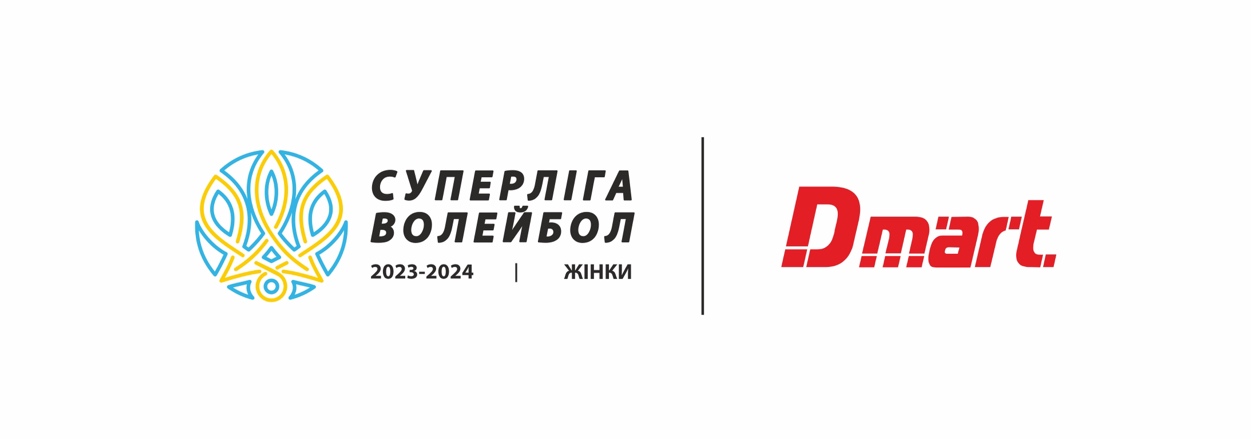 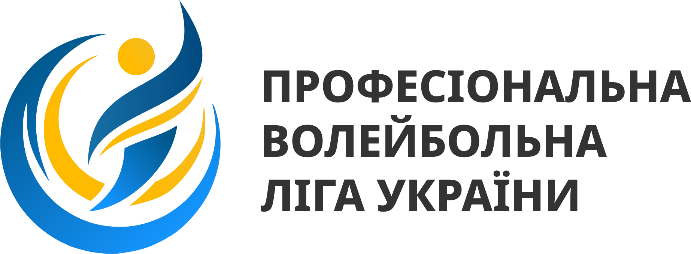 ГРАФІК ПРОХОДЖЕННЯРЕЄСТРАЦІЇ ТА ЛІЦЕНЗУВАННЯ КОМАНДЧемпіонату України з волейболу серед жіночих команд«СУПЕРЛІГА-ДМАРТ» сезону 2023/2024 роківНАЗВА КЛУБУДАТА та ЧАС ПРОХОДЖЕННЯ«Галичанка–ЗУНУ» м. Тернопіль11.09.2023 р.	12:00 год.«Регіна-МЕГУ-ОШВСМ» м. Рівне12.09.2023 р.	12:00 год.ВК «Добродій–Медуніверситет-ШВСМ»м. Вінниця13.09.2023 р.	12:00 год.СК «Балта» м. Балта14.09.2023 р.	12:00 год.«Аланта» м. Дніпро15.09.2023 р.	12:00 год.ВК «Буковинка» м. Чернівці18.09.2023 р.	12:00 год.СК «Прометей» м. Дніпро19.09.2023 р.	12:00 год.